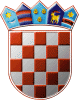 REPUBLIKA HRVATSKAOPĆINSKO IZBORNO POVJERENSTVOOPĆINE MATULJIKLASA: 023-01/21-01/0003URBROJ: 2156-04-03-01/21-0008MATULJI, 30. travnja 2021.Na osnovi članaka 22. i 26. stavka 1. podstavka 1. i članka 53. stavka 4. Zakona o lokalnim izborima („Narodne novine“, broj 144/12, 121/16, 98/19, 42/20, 144/20 i 37/21), Općinsko izborno povjerenstvo Općine MATULJI, odlučujući o prijedlogu kandidacijske liste predlagatelja ISTARSKI DEMOKRATSKI SABOR - IDS, HRVATSKA SELJAČKA STRANKA - HSS, KVARNERSKA INICIJATIVA - REGIONALNA PLATFORMA - KVARNERSKA, utvrdilo je, prihvatilo i objavljuje PRAVOVALJANU KANDIDACIJSKU LISTUZA IZBOR ČLANOVA OPĆINSKOG VIJEĆAOPĆINE MATULJINositelj kandidacijske liste: BRUNO FRLANKandidatkinje/kandidati:BRUNO FRLAN; HRVAT; KUĆELI, IVANIĆI 36A; rođ. 01.08.1969.; OIB: 55271500500; MGORAN ŠAJINA; HRVAT; JURDANI, JURDANI 61A; rođ. 25.01.1979.; OIB: 63643993208; MSANDRO LADAVAC; HRVAT; JUŠIĆI, JUŠIĆI 120; rođ. 09.06.1987.; OIB: 81569138253; MVLADIMIR PROVČI; RUSIN; MATULJI, BRANKA LAGINJE 39; rođ. 15.06.1946.; OIB: 18980015724; MANA IVANOVIĆ; HRVATICA; MATULJI, KVARNERSKA CESTA 2; rođ. 02.12.1977.; OIB: 88960683056; ŽNEVENKA LAZIĆ; HRVATICA; MATULJI, ŠMOGORSKA CESTA 47; rođ. 30.04.1957.; OIB: 80774428196; ŽLUKA DANČULOVIĆ; HRVAT; MATULJI, PUT LUSKINO 16A; rođ. 09.12.1986.; OIB: 02191718679; MTATJANA KRAMER; RUSINKA; MALE MUNE, MALE MUNE 16; rođ. 07.03.1971.; OIB: 95289037920; ŽNIKO NIKČEVIĆ; HRVAT; MIHOTIĆI, RUHČEV PUT 4A; rođ. 01.10.1997.; OIB: 34158447801; MNIVES VERTEL; HRVATICA; BREGI, ANJELI 75R; rođ. 01.08.1952.; OIB: 48957495490; ŽIVAN MIHALJEK; HRVAT; VELE MUNE, VELE MUNE 81; rođ. 06.07.1990.; OIB: 75333987141; MVOJMIR IVANIČIĆ; HRVAT; RUKAVAC, RUKAVAC 160B; rođ. 03.04.1962.; OIB: 22606237676; MĐURĐICA RAVNIĆ; HRVATICA; BREGI, BREGI-ZVANČIĆI 70D; rođ. 09.05.1959.; OIB: 57527224080; ŽNATALI DUJMOVIĆ; HRVATICA; JUŠIĆI, JUŠIĆI 132; rođ. 11.09.1988.; OIB: 60231943693; ŽDORIANA PETRINIĆ SLAVIĆ; HRVATICA; MATULJI, CESTA DALMATINSKIH BRIGADA 1; rođ. 17.07.1988.; OIB: 32881440087; ŽISTARSKI DEMOKRATSKI SABOR - IDSHRVATSKA SELJAČKA STRANKA - HSSKVARNERSKA INICIJATIVA - REGIONALNA PLATFORMA - KVARNERSKAPREDSJEDNICANATAŠA PERŠIĆ BRLEKOVIĆ